ПАМЯТКА«ПРАВИЛА ПОВЕДЕНИЯ НА ВОДЕ»Правила поведения на воде.Перед купанием надо отдохнуть.Входите в воду осторожно, медленно, когда вода дойдет вам до пояса, остановитесь и быстро окунитесь. Быстро входить в воду надо только на мелководье.Не рекомендуется входить в воду разгоряченным.Во время купания нельзя стоять без движения.Не отплывайте далеко от берега, не заплывайте за предупредительные знаки.Никогда не плавайте в одиночестве, особенно, если не уверены в своих силах.Купайтесь в специально отведенных и оборудованных для этого местах. Перед купанием в незнакомых местах обследуйте дно.Не рекомендуется купаться при температуре воды ниже 17 – 19 С и температуре воздуха ниже 21 – 23 С.Продолжительность купания не должна превышать 15 – 20 минут.Длительное пребывания в воде может привести к сильному переохлаждению тела и опасным для жизни судорогам.Купание ночью запрещено.Время купания определяется по местным условиям, но не ранее чем за 2 часа до приема пищи.Не подавайте ложных сигналов бедствия.ДАЖЕ ХОРОШИЙ ПЛОВЕЦ ДОЛЖЕН СОБЛЮДАТЬ ПОСТОЯННУЮ ОСТОРОЖНОСТЬ, ДИСЦИПЛИНУ И СТРОГО ПРИДЕРЖИВАТЬСЯ ПРАВИЛ ПОВЕДЕНИЯ НА ВОДЕ.Если вы начинаете тонуть:При судороге ног:- позовите находящихся поблизости людей на помощь; - постарайтесь глубоко вдохнуть воздух, расслабиться и свободно погрузиться в воду лицом вниз; - возьмитесь двумя руками под водой за голень сведенной ноги, с силой согните колено, а затем выпрямите ногу с помощью рук, делая это несколько раз, пока можете задерживать дыхание; - при продолжении судорог до боли щипайте пальцами мышцу; - после прекращения судорог смените стиль плавания или некоторое время полежите на спине, массируя руками ногу, затем медленно плывите к берегу.Вы захлебнулись водой:- не паникуйте, постарайтесь развернуться спиной к волне; - прижмите согнутые в локтях руки к нижней части груди и сделайте несколько резких выдохов, помогая себе руками; - затем очистите от воды нос и сделайте несколько глотательных движений; - восстановив дыхание, ложитесь на живот и двигайтесь к берегу; - при необходимости позовите людей на помощь.Требования безопасностиПри появлении усталости спокойно плывите к берегу.При появлении судорог, не теряйтесь, старайтесь удержаться на воде и зовите на помощь.При оказании вам помощи не хватайтесь за спасающего, а старайтесь помочь ему своими действиями.Взрослые должны ознакомить детей с правилами безопасности на водных объектах, прежде чем дети отправятся в лагеря, походы, на пикники.Не устраивайте в воде игр, связанных с захватами – в пылу азарта вы можете послужить причиной того, что человек вместо воздуха вдохнет воду и потеряет сознание.Опасно прыгать (нырять) в воду в неизвестном месте – можно удариться головой о грунт, корягу и др., сломать шейные позвонки, потерять сознание и погибнуть.Попав в быстрое течение, не следует бороться против него, необходимо не нарушая дыхания плыть по течению к берегу. Оказавшись в водовороте, не следует поддаваться страху, терять чувство самообладания. Необходимо набрать побольше воздуха в легкие, погрузиться в воду и, сделав сильный рывок в сторону по течению, всплыть на поверхность.Вы увидели тонущего человека:- привлеките внимание окружающих громким криком «Человек тонет!», вызовите «Скорую помощь» и, скинув одежду и обувь, доплывите до утопающего; - спасательный круг, резиновую камеру или надувной матрас кидайте в воду по возможности ближе к утопающему; - если человек находится в воде вертикально или лежит на животе, подплывите к нему сзади и за волосы (либо, просунув руку под подбородок) приподнимите ему голову, перевернув на спину, чтобы лицо находилось над водой; - если человек лежит на спине, подплывайте со стороны головы; - не давайте утопающему схватить вас за руку или за шею — поднырните под него и слегка ударьте снизу по подбородку, развернув спиной к себе; - при погружении человека на дно оглянитесь вокруг, запомните ориентиры на берегу, чтобы течение не отнесло вас от места погружения, затем начинайте под водой искать утонувшего; - при обнаружении тела возьмите его за волосы и, резко оттолкнувшись от дна, всплывайте на поверхность.ПОМНИТЕ! Паралич дыхательного центра наступает через 4-6 минут после погружения под воду, а сердечная деятельность может сохраняться до 15 минут. Поэтому мероприятия первой помощи должны выполняться быстро!При попадании жидкости в дыхательные пути:- положите пострадавшего животом на согнутое колено; - проведите очистку от слизи, слюны носовой полости и носоглотки; - путем сдавливания грудной клетки удалите воду, попавшую в дыхательные пути; - после этого пострадавшего уложите на спину и при отсутствии дыхания или сердечной деятельности проведите искусственное дыхание и непрямой массаж сердца.ПРАВИЛА ПОВЕДЕНИЯ ДЕТЕЙ НА ВОДЕ когда купаешься, поблизости от тебя должны быть взрослые, без сопровождения взрослых находится вблизи водоема и, тем более, купаться категорически запрещено! нельзя играть в тех местах, где можно упасть в воду(на обрыве у реки); не заходи на глубокое место, если не умеешь плавать или плаваешь плохо и неуверенно; не ныряй в незнакомых местах; не ныряй с мостов, обрывов и других возвышений; не заплывай за буйки;не устраивай в воде игр, связанных с захватами; нельзя плавать на надувных матрасах или камерах если плохо плаваешь; не пытайся плавать на бревнах, досках, самодельных плотах; около некоторых водоемов можно увидеть щиты с надписью: «КУПАТЬСЯ ЗАПРЕЩЕНО!». Никогда не нарушай это правило;в экстремальной ситуации зови на помощь взрослых или звони с мобильного телефона по номеру «112»ПОМНИТЕ!!!НАРУШЕНИЕ ПРАВИЛ БЕЗОПАСНОГО ПОВЕДЕНИЯ НА ВОДЕ – ГЛАВНАЯ ПРИЧИНА ГИБЕЛИ ЛЮДЕЙ НА ВОДЕ!!!ОСНОВНОЕ ПРИ САМОСПАСАНИИ – НЕ ВПАСТЬ В ПАНИКУ, ВЛАДЕТЬ СОБОЙ, СПОКОЙНО ПРЕДПРИНИМАТЬ ВСЕ НЕОБХОДИМЫЕ МЕРЫ ДЛЯ ВЫХОДА ИЗ СОЗДАВШЕГОСЯ ПОЛОЖЕНИЯ.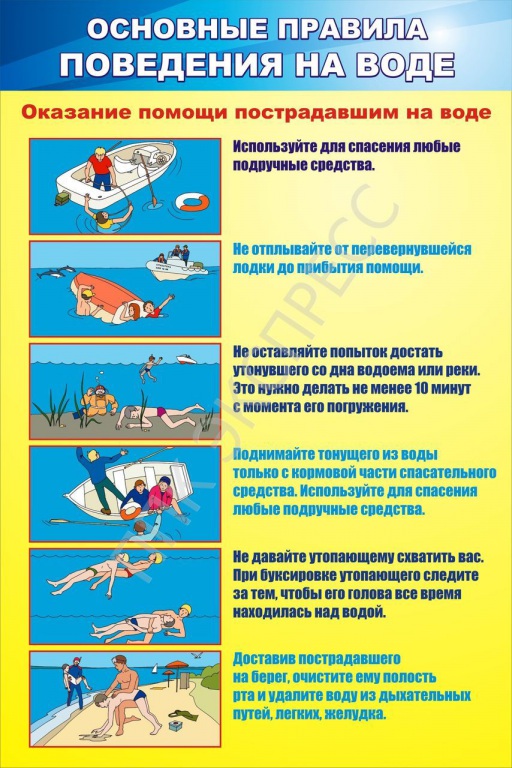 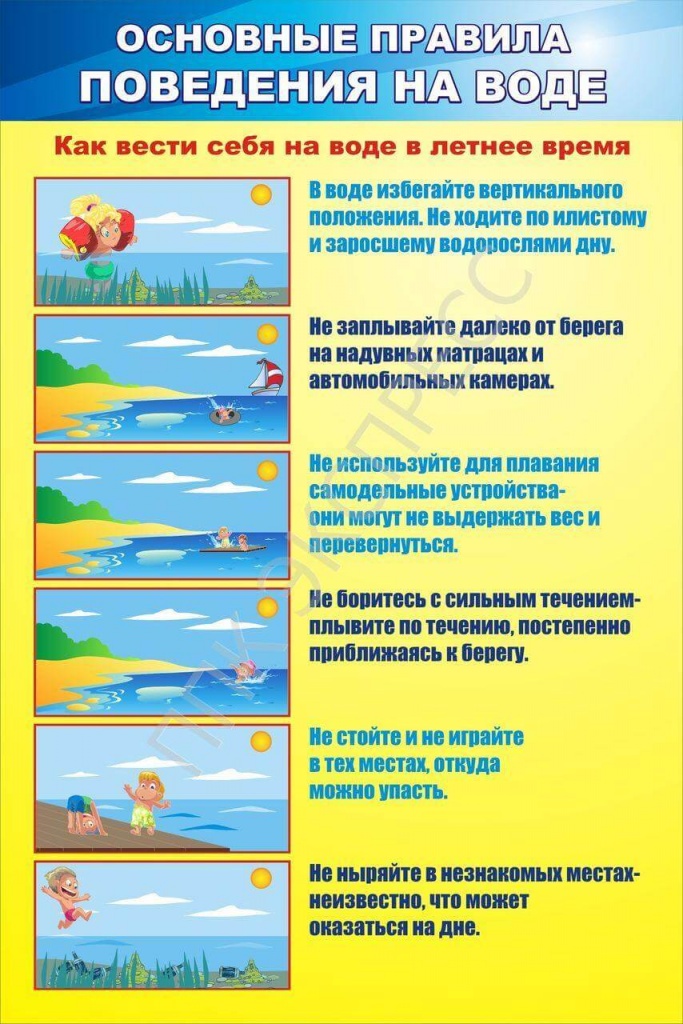 